　ＦＡＸ予約申込書（外来専用） 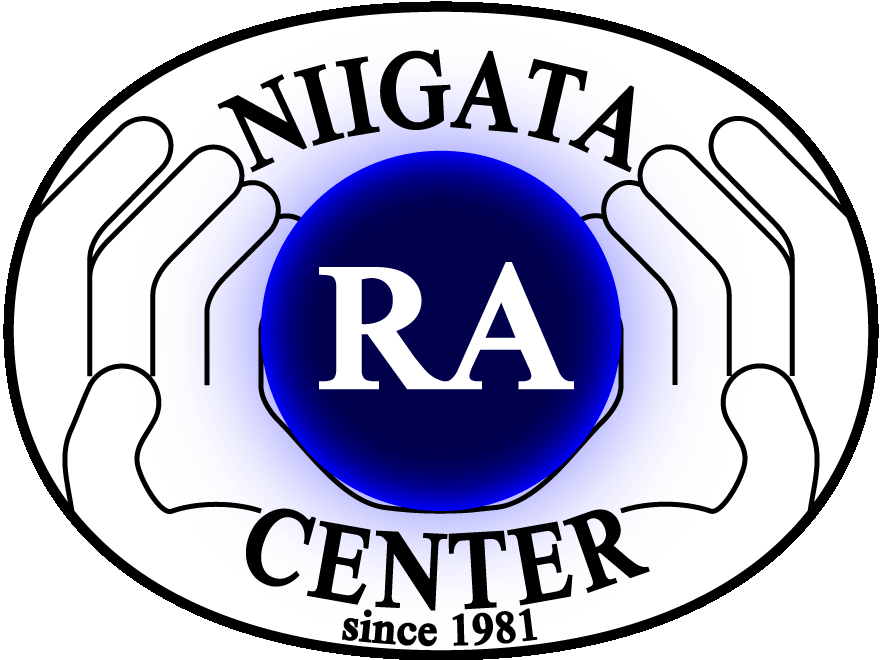 ＜ 診療情報提供書と併せてＦＡＸ送信をお願いします。＞※急患はＦＡＸではお受けできません。直接、医師にご相談ください。令和　　　年　　　月　　　日紹介元	所在地　医療機関名　医師名　電話番号　ＦＡＸ番号　貴院が診療所の場合は記入願います〔 送信先 〕 新潟県立リウマチセンター 患者サポートセンター ＦＡＸ番号：０２５４-２２-５３７４ （受付時間8:30～16:30）電話番号：０２５４-２２-３２５８（直通）※電話は新発田病院と共有のため「 リウマチセンター予約 」とお伝えください。〒９５７-００５４　新潟県新発田市本町１丁目２番８号フリガナ性別男 ・ 女患者氏名旧姓生年月日大・昭・平・令　　　年　　　月　　　日（　　　歳）大・昭・平・令　　　年　　　月　　　日（　　　歳）大・昭・平・令　　　年　　　月　　　日（　　　歳）大・昭・平・令　　　年　　　月　　　日（　　　歳）住所〒〒〒〒電話番号（ 自宅・携帯・その他：　　　　　 ）（ 自宅・携帯・その他：　　　　　 ）（ 自宅・携帯・その他：　　　　　 ）当院受診歴□なし　 □あり→当院ＩＤ（お分かりになれば）：□なし　 □あり→当院ＩＤ（お分かりになれば）：□なし　 □あり→当院ＩＤ（お分かりになれば）：□なし　 □あり→当院ＩＤ（お分かりになれば）：紹介目的等当日持参資料□Ｘ線　 □ＣＴ　 □ＭＲＩ　 □内視鏡　 □その他（　　　　　　　　 ）希望医師□なし　 □あり（　　　　　　　　　　　　医師 ）予約の希望□いつでも良い　 □あり（　　　　　　　　　　　　　　　　     　　 ）当該患者における下記の在宅療養指導管理料等の算定（当月または前月）無 ・ 有C002 在宅時医学総合管理料　　　　　C002-2 施設入居時等医学総合管理料C003 在宅がん医療総合診療料C100～119 在宅療養指導管理料（C101 在宅自己注射指導管理料を除く）C002 在宅時医学総合管理料　　　　　C002-2 施設入居時等医学総合管理料C003 在宅がん医療総合診療料C100～119 在宅療養指導管理料（C101 在宅自己注射指導管理料を除く）